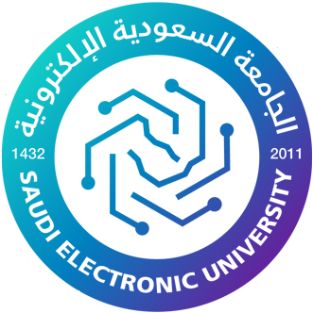 College of Administrative and Financial SciencesAssignment 3Introduction to Operations Management (MGT311)Deadline for students: (30th April) The 13TH WeekFor Instructor’s Use onlyInstructions – PLEASE READ THEM CAREFULLY This assignment is an individualassignment.The Assignment must be submitted only in WORD format via allocated folder.Assignments submitted through email will not be accepted.Students are advised to make their work clear and well presented. This also includes filling your information on the cover page.Students must mention question number clearly in their answer.Late submitted assignments will NOT be entertained.Avoid plagiarism, the work should be in your own words, copying from students or other resources without proper referencing will result in ZERO marks. No exceptions. All answered must be typed using Times New Roman (size 12, double-spaced) font. No pictures containing text will be accepted and will be considered plagiarism).Place of Submission is Blackboard.Weight 10 MarksSubmissions without this cover page will NOT be accepted. Learning OutcomesDescribe the concept of operations functions, supply chain strategy, process selection,forecasting, capacity planning, production forecast methods and schedule operations(CLO 1.1)Define different perspectives and knowledge of process-flow analysis, process designsolutions, lean system, quality controls, Inventory control system and green systems(CLO 1.2)Demonstrate process-flow analysis, process design solutions, operations strategies,Inventory Control System and customer services in the business operation. (CLO 2.2)CREATIVE WRITINGASSIGNMENT ON BLOCK CHAIN TECHNOLOGY IN SUPPLY CHAIN MANAGEMENTRecent technological advancements and rapid manufacturing growth are having a considerable impact on the global supply chain. For example, artificial intelligence is taking over quality control, Internet of Things (IoT) devices and drones are monitoring manufacturing and maintenance, and more than 1.9 million robots are already deployed in manufacturing and warehousing globally.Today, companies need to be agile, flexible, and responsive to survive. Those that drive continuous innovation throughout their businesses and supply chains – and differentiate themselves in a highly competitive market by remaining dynamic and relevant – are the ones that succeed.Keeping in view the above lines you are asked the following questions.Q1. How does Block chain work in Supply chain Management?                                   (3 MM)Q2. How can we say that Block chain technology bring efficiency and transparency in transactions?                                                                                                                   (3 MM)                                                                                                           Q3. What are characteristics of Blockchain technology?                                              (2 MM)                                                                                                           Q4. Name five companies in the world who use this technology.                                 (2 MM)     A1.A2.A3.A4. Course Name: INTRODUCTION TO OPERATIONS MANAGEMENTStudent’s Name:Course Code:MGT311Student’s ID Number:Semester: 2ndCRN:Academic Year: 1442/1443 H, First SemesterAcademic Year: 1442/1443 H, First SemesterInstructor’s Name:Dr. Instructor’s Name:Dr. Students’ Grade:  Level of Marks: 